ΕΛΛΗΝΙΚΗ ΔΗΜΟΚΡΑΤΙΑ                                                                Σπάρτη    17/07/2019ΝΟΜΟΣ ΛΑΚΩΝΙΑΣ                                                                          Αριθ. Πρωτ: 14747ΔΗΜΟΣ ΣΠΑΡΤΗΣΔ/ΝΣΗ ΟΙΚ. ΥΠΗΡΕΣΙΩΝΤΜΗΜΑ ΠΡΟΜΗΘΕΙΩΝ ΚΑΙ ΕΡΓΑΣΙΩΝ                                         ΕΠΑΝΑΛΗΠΤΙΚΗ   ΠΕΡΙΛΗΨΗ  ΔΙΑΚΗΡΥΞΗΣ                                                     ΚΩΔΙΚΟΣ   NUTS :  254                                                         CPV:   98390000-3Ο  Δήμαρχος ΣπάρτηςΕπαναπροκηρύσσει  με Συνοπτικό Διαγωνισμό την  επιλογή αναδόχου, για τη διενέργεια της υπηρεσίας  με τίτλο  « Υπηρεσίες περισυλλογής και διαχείρισης αδέσποτων ζώων συντροφιάς έτους 2019-2020 », (συνολικού ποσού 45.000,00  ευρώ συμπεριλαμβανομένου του Φ.Π.Α) ,  με σφραγισμένες προσφορές και κριτήριο για την ανάθεση  της  σύμβασης, η πλέον συμφέρουσα από οικονομική άποψη προσφορά, αποκλειστικά βάσει τιμής (χαμηλότερη τιμή), της αριθ.8/2019  μελέτης του Τμήματος Αγροτικής Ανάπτυξης, της Δ/νσης Προγραμματισμού και Ανάπτυξης.  Ο Συνοπτικός Διαγωνισμός θα διεξαγχθεί την 30/07/2019 , ημέρα Τρίτη, στο Δημοτικό Κατάστημα Δήμου Σπάρτης (αίθουσα συνεδριάσεων Δημοτικού Συμβουλίου) -Κεντρική Πλατεία Σπάρτης, ενώπιον της επιτροπής διαγωνισμού.Ώρα λήξης  της υποβολής  προσφορών  ορίζεται η 12:30 π.μ.Δικαίωμα συμμετοχής έχουν φυσικά ή νομικά πρόσωπα ή ενώσεις αυτών, όπως αναφέρονται στο άρθρο 12 της Διακήρυξης.Tα έγγραφα  της σύμβασης θα βρίσκονται αναρτημένα στις ηλεκτρονικές διευθύνσεις:1. Στο ΚΗΜΔΗΣ www.promitheus.gov.gr2. Στην ιστοσελίδα του Δήμου Σπάρτης: www. sparti.gov.gr   σε επεξεργάσιμη μορφή, όπου παρέχεται ελέυθερη, πλήρης, άμεση και δωρεάν ηλεκτρονική πρόσβαση.Η δαπάνη θα βαρύνει τον Κ.Α 70-6162.006 του προϋπολογισμού οικ. έτους 2019  με τίτλο « Υπηρεσίες περισυλλογής & διαχείρισης αδέσποτων ζώων συντροφιάς έτους 2019-2020 » και χρηματοδοτείται από τακτικά έσοδα του Δήμου.                                                                     Ο Δήμαρχος                                                             Βαλιώτης Ευάγγελος           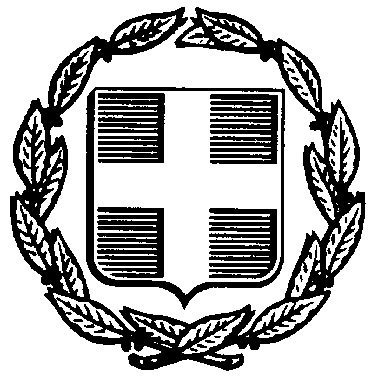 